Name of journal: World Journal of GastroenterologyESPS Manuscript NO: 23556Manuscript Type: META-ANALYSISHelicobacter pylori eradication for functional dyspepsia: Systematic review and meta-analysisDu LJ et al. Helicobacter pylori eradication for FDLi-Jun Du, Bin-Rui Chen, John J Kim, Sarah Kim, Jin-Hua Shen, Ning DaiLi-Jun Du, Bin-Rui Chen, John J Kim, Sarah Kim, Jin-Hua Shen, Ning Dai, Department of Gastroenterology, Sir Run Run Shaw Hospital, Zhejiang University, Hangzhou 310020, Zhejiang Province, ChinaJohn J Kim, Division of Gastroenterology, Loma Linda University, Loma Linda, CA 92354, United StatesAuthor contributions: Du LJ and Dai N designed the research; Du LJ and Chen BR Performed the research; Du LJ and Shen JH analyzed the data; Du LJ and Kim JJ wrote the paper; Kim JJ, Kim S, Dai N provided critical feedback and revised the manuscript.Conflict-of-interest statement: The authors have no conflict-of-interest to declare.Data sharing statement: No additional data are available.Open-Access: This article is an open-access article which was selected by an in-house editor and fully peer-reviewed by external reviewers. It is distributed in accordance with the Creative Commons Attribution Non Commercial (CC BY-NC 4.0) license, which permits others to distribute, remix, adapt, build upon this work non-commercially, and license their derivative works on different terms, provided the original work is properly cited and the use is non-commercial. See: http://creativecommons.org/licenses/by-nc/4.0/Correspondence to: Ning Dai, MD, Professor, Department of Gastroenterology, Sir Run Run Shaw Hospital, Zhejiang University, No. 3 East Qingchun Road, Hangzhou 310020, Zhejiang Province, China. ningdaicn@163.comTelephone: +86-571-86006144Fax: +86-571-86044817Received: November 30, 2015Peer-review started: December 1, 2015First decision: December 21, 2015Revised: January 19, 2016Accepted: January 30, 2016 Article in press:Published online: AbstractAIM: To evaluate whether Helicobacter pylori (H. pylori) eradication benefits patients with functional dyspepsia (FD).METHODS: Randomized controlled trials (RCTs) investigating the efficacy and safety of H. pylori eradication for patients with functional dyspepsia published in English (up to May 2015) were identified by searching PubMed, EMBASE, and The Cochrane Library. Pooled estimates were measured using the fixed or random effect model. Overall effect was expressed as pooled risk ratio (RR) or standard mean difference (SMD). All data were analyzed by Review Manager 5.3 and Stata 12.0.RESULTS: This systematic review included 25 RCTs with a total of 5555 patients with FD. Twenty-three of these studies were used to evaluate the benefits of H. pylori eradication on symptom improvement; the pooled RR was 1.23 (95%CI: 1.12-1.36, P < 0.0001). H. pylori eradication demonstrated symptom improvement during long-term follow-up at > 1 year (RR = 1.24; 95%CI: 1.12-1.37, P < 0.0001) but not during short-term at < 1 year (RR = 1.26; 95%CI: 0.83-1.92, P = 0.27). Seven studies showed no benefits of H. pylori eradication on quality of life with a SMD of -0.01 (95%CI: -0.11 to 0.08, P = 0.80). Six studies demonstrated that H. pylori eradication therapy reduced the development of peptic ulcer disease compared to no eradication therapy (RR = 0.35; 95%CI: 0.18-0.68, P = 0.002). Eight studies showed that H. pylori eradication increased the likelihood of treatment-related side effects compared to no eradication therapy (RR = 2.02; 95%CI: 1.12-3.65, P = 0.02). Ten studies demonstrated that patients who received treatment aimed at H. pylori eradication were more likely to obtain histologic resolution of chronic gastritis compared to no eradication therapy (RR = 7.13; 95%CI: 3.68-13.81, P < 0.00001).CONCLUSION: The decision to eradicate H. pylori in patients with functional dyspepsia requires individual assessment.Key words: Functional dyspepsia; Helicobacter pylori eradication; Symptom improvement; Quality of life; Peptic ulceration; Meta-analysis© The Author (s) 2016. Published by Baishideng Publishing Group Inc. All rights reserved.Core tip: The decision to eradicate Helicobacter pylori (H. pylori) in patients with functional dyspepsia requires individual assessment. This meta-analysis suggests that H. pylori eradication is beneficial for symptom relief, reduces the development of peptic ulceration, and leads to histologic resolution of chronic gastritis but does not improve the quality of life and may even result in adverse events. Otherwise, other validated treatment such as acid suppression, prokinetics, and psychiatric treatment should also be considered.Du LJ, Chen BR, Kim JJ, Kim S, Shen JH, Dai N. Helicobacter pylori eradication for functional dyspepsia: Systematic review and meta-analysis. World J Gastroenterol 2016; In press.INTRODUCTIONFunctional dyspepsia (FD) is a common gastrointestinal disease and affects as high as 21%[1] of the population worldwide and 2%-24%[2,3] of the Chinese population. Characterized by epigastric pain, postprandial fullness, and early satiation without organic causes, FD adversely impacts people’s quality of life and is hard to cure. FD is diagnosed by Rome III, which is a symptom-based criteria[4]. Although the pathophysiology is not well established, gastro-duodenal motility dysfunction[5,6], visceral hypersensitivity[7,8], and psychological disturbance[9] may play a role in the pathogenesis of FD. Helicobacter pylori (H. pylori) infection has also been found to be more common in patients with dyspepsia (OR = 2.3; 95%CI: 1.9-2.7) in comparison to healthy controls[10]. However, the effects of H. pylori eradication on FD are inconsistent in previously published randomized trials and meta-analyses.Previous meta-analyses mainly focused on symptom improvement after H. pylori eradication; their findings (whether or not to eradicate) were not consistent because of variable study designs and follow-up duration[11-13]. One meta-analysis conducted by Moayyedi et al[14] provided an economic evaluation and suggested that H. pylori eradication therapy is the most cost-effective treatment method. We carried out this meta-analysis not only to evaluate benefits of H. pylori eradication for symptom relief, but also to discuss the effects on the quality of life, adverse events, and risk of subsequent peptic ulcer disease. We performed a more comprehensive meta-analysis than previous studies in order to assess the overall clinical impact of H. pylori eradication in this population MATERIALS AND METHODSSearch strategy	A standard protocol, based on current PRISMA guidance, was implemented for inclusion, data extraction, and analysis. PubMed, EMBASE, and The Cochrane Library were searched for published randomized controlled trials (RCTs) in English from 1988 to 2015. The main search strategies were as follows: “Helicobacter pylori OR Campylobacter OR Campylobacter pylori OR C. pylori OR Helicobacter infection” AND “treat OR eradication OR eradicating OR therapy OR anti-“ AND “dyspepsia OR functional gastrointestinal disorder OR non-ulcer dyspepsia OR functional dyspepsia”. Inclusion and exclusion criteriaStudies were considered eligible if they met the following criteria: (1) RCTs; (2) study population of patients with dyspepsia (symptom based criteria including ROME I, II, or III) and H. pylori infection (13C breath test, histology, and/or rapid urease teat); (3) H. pylori eradication regimens (dual, triple, quadruple, and sequential therapy) as intervention for treatment group and placebo or other drugs known not to eradicate H. pylori (no antibiotics or bismuth) as intervention for control groups; and (4) age above 17 years old. Studies were excluded if they were available only as abstracts, review articles, case reports, or predefined outcome data required for analyses were lacking. Data extraction and quality evaluationTwo investigators (Du LJ, Chen BR) reviewed all the titles and abstracts independently. Data was extracted from eligible full-text. The data included study population, demographical characteristics, year of publication, country, age, gender, H. pylori eradication regimens, duration of follow-up, H. pylori eradication rate, and study outcomes. The individual study quality was assessed according to the Cochrane collaboration’s tool for risk of bias, which contains random sequence generation, allocation concealment, blindness, incomplete outcome data, selective outcome reporting, and other biases. Any disagreement was resolved by a third investigator (Dai N). Study endpointsThe primary outcome for this study was the pooled risk ratio (RR) of successful treatment (presence of no more than mild pain or discomfort after treatment) with a 95% confidence Interval (CI). The secondary outcomes were the pooled RR of improvement of dyspepsia at short-term (< 1 year) and long-term (> 1 year) follow-up, standard mean difference (SMD) of improvement in life’s quality (SF-36), pooled RR of incidence of peptic ulceration during follow-up, pooled RR of development of treatment-related adverse events, and pooled RR of histologic resolution of chronic gastritis. If the articles were homogeneous (I2 < 50%), the fixed effect model was used. Otherwise (I2 > 50%), the random effect model was chosen. Intervention was considered statistically significant when P value was < 0.05. Sensitivity analysis was performed when the heterogeneity was significant. Publication bias was assessed by the funnel plot. All data was analyzed by RevMan 5.3 and Stata 12.0. The statistical methods of this study were reviewed by professor Yun-Xian Yu from Department of Epidemiology and Health Statistics of Zhejiang University.RESULTSLiterature search and description of included studiesAccording to the search strategy, 2355 citations were identified from three databases. After removing the duplicates (n = 1076), two reviewers screened the titles and abstracts of potentially relevant studies (n = 1279) independently. 97 full-text papers were reviewed from which 66 papers did not meet the inclusion criteria. Twenty-five RCTs with a total of 5555 people who met the inclusion criteria were included in this systematic review (Figure 1)[15-39]. The assessment on the quality of the individual study is shown in Figure 2. The demographic data, eradication regimens, and eradication rates are listed in Table 1.Benefits of H. pylori eradication on symptom improvementTwenty-three of 25 studies reported information on treatment success. Eradication groups were treated with antibiotics, proton pump inhibitors, and bismuth, while control groups were treated with placebo, prokinetics, and/or proton pump inhibitors. Primary analysis demonstrated that 1183 (40%) of 2939 patients in the eradication group and 795 (32%) of 2468 in the control groups had no or mild symptoms during the last follow-up visit (pooled RR = 1.23; 95%CI: 1.12-1.36, P < 0.0001). Although there was no significant heterogeneity (I2 = 42%) among the selected studies, the asymmetry in the funnel plot (Figure 3) indicated existing publication bias. H. pylori eradication demonstrated symptom improvement at long-term (> 1 year) (RR = 1.24; 95%CI: 1.12-1.37, P < 0.0001) but not at short-term (< 1 year) (RR = 1.26; 95%CI: 0.83-1.92, P = 0.27) follow-up. The studies that reported short-term outcome demonstrated significant heterogeneity (I2 = 64%). The forest plot and sensitivity analysis are shown in Figures 4 and 5, respectively. Benefits of H. pylori eradication on quality of lifeSeven studies reported data on quality of life both at baseline and at the last visit required for the meta-analysis. Five trials used the SF-36, one used the general well-being index, and one used QoL-PEI. A fixed effect model (I2 = 0%) was performed on all seven articles. Overall, H. pylori eradication therapy had no significant benefits on quality of life, with a SMD of -0.01 (95%CI: -0.11 to 0.08, P = 0.80). Detailed information is shown in Figure 6.Benefits of H. pylori eradication on long-term peptic ulcerationSix studies reported endoscopic data at the last visit to evaluate for the development of peptic ulcer disease. H. pylori eradication therapy reduced the development of peptic ulcer disease compared to no eradication therapy (RR = 0.35; 95%CI: 0.18-0.68, P = 0.002). There was no significant study heterogeneity (I2 = 0%). Detailed information is shown in Figure 7.H. pylori eradication on the development of adverse eventsEight studies provided data on development of common side effects associated with the intervention. Patients who received H. pylori eradication were more likely to have side effects compared to controls (RR = 2.02; 95%CI: 1.12-3.65, P = 0.02). The random effect model was used because significant study heterogeneity (I2 = 94%) was detected. The forest plot and sensitivity analysis are shown in Figures 8 and 9.Other outcomes comparing H. pylori eradication and control groupsOne study that provided outcome data on the cost of intervention including medication, diagnostic tests, and physician consultation did not demonstrate a difference between eradication therapy vs control[38]. However, the cost of intervention from this study was derived from utilization of healthcare services rather than the actual cost. Ten studies reported histological outcomes following intervention (Figure 10). Patients who received H. pylori eradication were more likely to obtain histologic resolution of chronic gastritis compared to control (RR = 7.13; 95%CI: 3.68-13.81, P < 0.00001).DISCUSSIONOur meta-analysis based on well-designed RCTs demonstrated that the effect size of symptom relief from H. pylori eradication in patients with FD was small (RR = 1.23; 95%CI: 1.12-1.36, P < 0.0001) with an undetectable short-term benefit. Eradication therapy was nearly three times more likely to reduce the development of peptic ulcer disease compared with no eradication therapy. Furthermore, histologic findings of chronic gastritis were more likely to resolve after H. pylori eradication compared to controls. However, H. pylori eradication therapy did not improve the quality of life of patients with FD compared to treatment with anti-acids, prokinetics, or placebo therapy. Eradication therapy was also more likely to be associated with side effects (RR = 2.02; 95%CI: 1.12-3.65, P = 0.02) compared to control.H. pylori infection is more prevalent in Asia compared to Western countries with high prevalence observed in China and Korea[40]. Eradication therapy appears to be more effective in Asian population as shown by the meta-analysis conducted by Jin and Li[13] on Chinese population. Their study showed that H. pylori eradication compared to controls increased the likelihood of improvement in dyspeptic symptoms by 3.6-fold. Another meta-analysis performed by Zhao et al[12] found that H. pylori eradication compared to no eradication was beneficial for improvement of dyspepsia in European (OR = 1.49; 95 CI% 1.10-2.02) and American population (OR = 1.43; 95%CI: 1.12-1.83).H. pylori is strongly associated with many diseases, including functional dyspepsia, gastric or duodenal ulcer disease, gastric cancer, and gastric mucosa-associated lymphoid tissue (MALT) lymphoma[41,42]. However, H. pylori-induced gastritis is the most important risk factor for development of peptic ulcer disease[43]. Most patients with H. pylori infection have asymptomatic gastritis, and patients experience variable clinical symptoms depending on bacteria, host, and environmental factors. Whether H. pylori infection delays gastric emptying is unclear[44,45], but H. pylori appears to alter gastric acid production by changing gastrin and somatostatin secretion[46]. Abnormal gastric acid secretion causes mainly dysmotility-like, dyspeptic symptoms[47]. Duodenal acid exposure indirectly induces fullness, bloating, and epigastric pain by suppressing antral contractions, which may contribute to delayed gastric emptying[48,49].According to the results of this meta-analysis, decision to eradicate H. pylori may be influenced by several key points. Firstly, eradication may be preferable among patients with risk factors for peptic ulcer or gastric cancer. Our study showed benefit for other long-term outcomes such as reduction in incidence of future peptic ulcer disease and resolution of gastritis, which are associated with gastric cancer[50,51]. Secondly, because of apparent adverse effects associated eradication therapy, alternative validated therapy for FD such as acid suppression, prokinetics, or lifestyle changes for mild dyspeptic symptoms should also be considered. A large study of 1425 patients showed that H. pylori infection was a significant risk factor for dyspepsia. However, other factors such as NSAIDs use, unemployment, and heavy smoking demonstrated larger magnitude of association compared to H pylori infection[52]. Furthermore, rising prevalence of antibiotics resistance[53] and H. pylori reinfection[54] can not be ignored. Thirdly, it has been well established that the presence of psychiatric disorders, such as anxiety disorder, is more common in patients with functional disease compared to the general population[55,56]. Psychiatric treatment with antidepressants is helpful in the reduction of dyspeptic symptoms[57]. Anxiety and depression are considered to be the best predictors of quality of life[58]. Cognitive-behavioral therapy (CBT), psychotherapy, anxiolytics, and antidepressants can also be taken into consideration to relieve dyspeptic symptoms[59,60].The strength of this meta-analysis includes analysis of high-quality studies and comprehensive analysis that evaluated various outcomes of FD other than only symptom improvement. There are some limitations to this meta-analysis. Firstly, some well-designed studies were excluded because they were published in non-English language. Secondly, the random effect model was chosen to evaluate the short-term symptom improvement and development of adverse events in the presence of significant study heterogeneity resulting from different study designs and methods. Thirdly, there is a possibility of publication bias as we excluded some RCTs that did not have sufficient data for meta-analysis or were not published in manuscript form at the time of submission.In conclusion, H. pylori eradication compared to no eradication has a statistically significant but a small magnitude of benefit for symptom relief and also reduced the development of peptic ulcer disease. However, H. pylori eradication was associated with higher incidence of adverse events during the treatment, and eradication therapy failed to demonstrate any effect on improvement in quality of life. In addition to H. pylori eradication, alternative therapy such as acid-suppression, prokinetics, psychotherapy, and anxiolytics should also be considered after an individualized assessment.ACKNOWLEDGMENTSWe would like to thank professor Yun-Xian Yu for reviewing the statistical methods of this study.COMMENTSBackgroundFunctional dyspepsia (FD) is a common gastrointestinal disease and affecting as many as 21% of population worldwide. Helicobacter pylori (H. pylori) is one of the most important factors for development of dyspeptic symptoms.Research frontiers Benefits of H. pylori eradication in patients with FD patients are not consistent. Relying on antibiotics may lead to increased rate of drug resistance, which may consequently lead to increased rate of eradication failure.Innovations and breakthroughsCompared to previous studies, current meta-analysis included additional clinical outcomes on the benefits of H. pylori eradication other than symptom relief such as quality of life, adverse events, and development of peptic ulceration.ApplicationsAccording to the current meta-analysis, H. pylori eradication should be considered after individual assessment. We have highlighted that H. pylori eradication was significantly beneficial for symptom relief and reduced the risk of development of peptic ulceration in patients with functional dyspepsia. However, H. pylori eradication failed to improve the quality of life and was associated with higher likelihood of treatment-related adverse effects. Otherwise, alternative validated therapies such as acid suppression, prokinetics, and psychiatric treatment should also be considered.Peer-reviewThe conclusions are warranted by the results, and it is a useful meta-analysis.REFERENCES1 Ford AC, Marwaha A, Sood R, Moayyedi P. Global prevalence of, and risk factors for, uninvestigated dyspepsia: a meta-analysis. Gut 2015; 64: 1049-1057 [PMID: 25147201 DOI: 10.1136/gutjnl-2014-307843]2 Zhao Y, Zou D, Wang R, Ma X, Yan X, Man X, Gao L, Fang J, Yan H, Kang X, Yin P, Hao Y, Li Q, Dent J, Sung J, Halling K, Wernersson B, Johansson S, He J. Dyspepsia and irritable bowel syndrome in China: a population-based endoscopy study of prevalence and impact. Aliment Pharmacol Ther 2010; 32: 562-572 [PMID: 20497141 DOI: 10.1111/j.1365-2036.2010.04376.x]3 Li Y, Nie Y, Sha W, Su H. The link between psychosocial factors and functional dyspepsia: an epidemiological study. Chin Med J (Engl) 2002; 115: 1082-1084 [PMID: 12173597]4 Tack J, Talley NJ, Camilleri M, Holtmann G, Hu P, Malagelada JR, Stanghellini V. Functional gastroduodenal disorders. Gastroenterology 2006; 130: 1466-1479 [PMID: 16678560 DOI: 10.1053/j.gastro.2005.11.059]5 Samsom M, Verhagen MA, vanBerge Henegouwen GP, Smout AJ. Abnormal clearance of exogenous acid and increased acid sensitivity of the proximal duodenum in dyspeptic patients. Gastroenterology 1999; 116: 515-520 [PMID: 10029608]6 Wilmer A, Van Cutsem E, Andrioli A, Tack J, Coremans G, Janssens J. Ambulatory gastrojejunal manometry in severe motility-like dyspepsia: lack of correlation between dysmotility, symptoms, and gastric emptying. Gut 1998; 42: 235-242 [PMID: 9536949]7 Di Stefano M, Miceli E, Tana P, Mengoli C, Bergonzi M, Pagani E, Corazza GR. Fasting and postprandial gastric sensorimotor activity in functional dyspepsia: postprandial distress vs. epigastric pain syndrome. Am J Gastroenterol 2014; 109: 1631-1639 [PMID: 25199472 DOI: 10.1038/ajg.2014.231]8 Lunding JA, Tefera S, Gilja OH, Hausken T, Bayati A, Rydholm H, Mattsson H, Berstad A. Rapid initial gastric emptying and hypersensitivity to gastric filling in functional dyspepsia: effects of duodenal lipids. Scand J Gastroenterol 2006; 41: 1028-1036 [PMID: 16938715 DOI: 10.1080/00365520600590513]9 Jiang SM, Jia L, Lei XG, Xu M, Wang SB, Liu J, Song M, Li WD. Incidence and psychological-behavioral characteristics of refractory functional dyspepsia: a large, multi-center, prospective investigation from China. World J Gastroenterol 2015; 21: 1932-1937 [PMID: 25684962 DOI: 10.3748/wjg.v21.i6.1932]10 Armstrong D. Helicobacter pylori infection and dyspepsia. Scand J Gastroenterol Suppl 1996; 215: 38-47 [PMID: 8722381]11 Gisbert JP, Calvet X, Gabriel R, Pajares JM. [Helicobacter pylori infection and functional dyspepsia. Meta-analysis of efficacy of eradication therapy]. Med Clin (Barc) 2002; 118: 405-409 [PMID: 11943102]12 Zhao B, Zhao J, Cheng WF, Shi WJ, Liu W, Pan XL, Zhang GX. Efficacy of Helicobacter pylori eradication therapy on functional dyspepsia: a meta-analysis of randomized controlled studies with 12-month follow-up. J Clin Gastroenterol 2014; 48: 241-247 [PMID: 24002127 DOI: 10.1097/MCG.0b013e31829f2e25]13 Jin X, Li YM. Systematic review and meta-analysis from Chinese literature: the association between Helicobacter pylori eradication and improvement of functional dyspepsia. Helicobacter 2007; 12: 541-546 [PMID: 17760723]14 Moayyedi P, Soo S, Deeks J, Forman D, Mason J, Innes M, Delaney B. Systematic review and economic evaluation of Helicobacter pylori eradication treatment for non-ulcer dyspepsia. Dyspepsia Review Group. BMJ 2000; 321: 659-664 [PMID: 10987767]15 Talley NJ, Vakil N, Ballard ED, Fennerty MB. Absence of benefit of eradicating Helicobacter pylori in patients with nonulcer dyspepsia. N Engl J Med 1999; 341: 1106-1111 [PMID: 10511608]16 Veldhuyzen van Zanten S, Fedorak RN, Lambert J, Cohen L, Vanjaka A. Absence of symptomatic benefit of lansoprazole, clarithromycin, and amoxicillin triple therapy in eradication of Helicobacter pylori positive, functional (nonulcer) dyspepsia. Am J Gastroenterol 2003; 98: 1963-1969 [PMID: 14499772]17 Mazzoleni LE, Sander GB, Ott EA, Barros SG, Francesconi CF, Polanczyk CA, Wortmann AC, Theil AL, Fritscher LG, Rivero LF, Cartell A, Edelweiss MI, Uchôa DM, Prolla JC. Clinical outcomes of eradication of Helicobacter pylori in nonulcer dyspepsia in a population with a high prevalence of infection: results of a 12-month randomized, double blind, placebo-controlled study. Dig Dis Sci 2006; 51: 89-98 [PMID: 16416218 DOI: 10.1007/s10620-006-3090-6]18 Miwa H, Hirai S, Nagahara A, Murai T, Nishira T, Kikuchi S, Takei Y, Watanabe S, Sato N. Cure of Helicobacter pylori infection does not improve symptoms in non-ulcer dyspepsia patients-a double-blind placebo-controlled study. Aliment Pharmacol Ther 2000; 14: 317-324 [PMID: 10735925]19 Alizadeh-Naeeni M, Saberi-Firoozi M, Pourkhajeh A, Taheri H, Malekzadeh R, Derakhshan MH, Massarrat S. Effect of Helicobacter pylori eradication or of ranitidine plus metoclopramide on Helicobacter pylori-positive functional dyspepsia. A randomized, controlled follow-up study. Digestion 2002; 66: 92-98 [PMID: 12428068]20 de Artaza Varasa T, Valle Muñoz J, Pérez-Grueso MJ, García Vela A, Martín Escobedo R, Rodríguez Merlo R, Cuena Boy R, Carrobles Jiménez JM. [Effect of Helicobacter pylori eradication on patients with functional dyspepsia]. Rev Esp Enferm Dig 2008; 100: 532-539 [PMID: 19025303]21 Talley NJ, Janssens J, Lauritsen K, Rácz I, Bolling-Sternevald E. Eradication of Helicobacter pylori in functional dyspepsia: randomised double blind placebo controlled trial with 12 months' follow up. The Optimal Regimen Cures Helicobacter Induced Dyspepsia (ORCHID) Study Group. BMJ 1999; 318: 833-837 [PMID: 10092259]22 Hsu PI, Lai KH, Tseng HH, Lo GH, Lo CC, Lin CK, Cheng JS, Chan HH, Ku MK, Peng NJ, Chien EJ, Chen W, Hsu PN. Eradication of Helicobacter pylori prevents ulcer development in patients with ulcer-like functional dyspepsia. Aliment Pharmacol Ther 2001; 15: 195-201 [PMID: 11148437]23 Koskenpato J, Farkkilä M, Sipponen P. Helicobacter pylori eradication and standardized 3-month omeprazole therapy in functional dyspepsia. Am J Gastroenterol 2001; 96: 2866-2872 [PMID: 11693319 DOI: 10.1111/j.1572-0241.2001.04240.x]24 Mazzoleni LE, Sander GB, Francesconi CF, Mazzoleni F, Uchoa DM, De Bona LR, Milbradt TC, Von Reisswitz PS, Berwanger O, Bressel M, Edelweiss MI, Marini SS, Molina CG, Folador L, Lunkes RP, Heck R, Birkhan OA, Spindler BM, Katz N, Colombo Bda S, Guerrieri PP, Renck LB, Grando E, Hocevar de Moura B, Dahmer FD, Rauber J, Prolla JC. Helicobacter pylori eradication in functional dyspepsia: HEROES trial. Arch Intern Med 2011; 171: 1929-1936 [PMID: 22123802]25 Malfertheiner P, MOssner J, Fischbach W, Layer P, Leodolter A, Stolte M, Demleitner K, Fuchs W. Helicobacter pylori eradication is beneficial in the treatment of functional dyspepsia. Aliment Pharmacol Ther 2003; 18: 615-625 [PMID: 12969088]26 Froehlich F, Gonvers JJ, Wietlisbach V, Burnand B, Hildebrand P, Schneider C, Saraga E, Beglinger C, Vader JP. Helicobacter pylori eradication treatment does not benefit patients with nonulcer dyspepsia. Am J Gastroenterol 2001; 96: 2329-2336 [PMID: 11513170]27 Ang TL, Fock KM, Teo EK, Chan YH, Ng TM, Chua TS, Tan JY. Helicobacter pylori eradication versus prokinetics in the treatment of functional dyspepsia: a randomized, double-blind study. J Gastroenterol 2006; 41: 647-653 [PMID: 16933001 DOI: 10.1007/s00535-006-1818-x]28 Gisbert JP, Cruzado AI, Garcia-Gravalos R, Pajares JM. Lack of benefit of treating Helicobacter pylori infection in patients with functional dyspepsia. Randomized one-year follow-up study. Hepatogastroenterology 2004; 51: 303-308 [PMID: 15011890]29 Blum AL, Talley NJ, O'Moráin C, van Zanten SV, Labenz J, Stolte M, Louw JA, Stubberöd A, Theodórs A, Sundin M, Bolling-Sternevald E, Junghard O. Lack of effect of treating Helicobacter pylori infection in patients with nonulcer dyspepsia. Omeprazole plus Clarithromycin and Amoxicillin Effect One Year after Treatment (OCAY) Study Group. N Engl J Med 1998; 339: 1875-1881 [PMID: 9862942]30 Greenberg PD, Cello JP. Lack of effect of treatment for Helicobacter pylori on symptoms of nonulcer dyspepsia. Arch Intern Med 1999; 159: 2283-2288 [PMID: 10547167]31 Sodhi JS, Javid G, Zargar SA, Tufail S, Shah A, Khan BA, Yattoo GN, Gulzar GM, Khan MA, Lone MI, Saif Ru, Parveen S, Shoukat A. Prevalence of Helicobacter pylori infection and the effect of its eradication on symptoms of functional dyspepsia in Kashmir, India. J Gastroenterol Hepatol 2013; 28: 808-813 [PMID: 23432600]32 Gwee KA, Teng L, Wong RK, Ho KY, Sutedja DS, Yeoh KG. The response of Asian patients with functional dyspepsia to eradication of Helicobacter pylori infection. Eur J Gastroenterol Hepatol 2009; 21: 417-424 [PMID: 19369829]33 Dhali GK, Garg PK, Sharma MP. Role of anti-Helicobacter pylori treatment in H. pylori-positive and cytoprotective drugs in H. pylori-negative, non-ulcer dyspepsia: results of a randomized, double-blind, controlled trial in Asian Indians. J Gastroenterol Hepatol 1999; 14: 523-528 [PMID: 10385059]34 Xu S, Wan X, Zheng X, Zhou Y, Song Z, Cheng M, Du Y, Hou X. Symptom improvement after helicobacter pylori eradication in patients with functional dyspepsia-A multicenter, randomized, prospective cohort study. Int J Clin Exp Med 2013; 6: 747-756 [PMID: 24179567]35 Lan L, Yu J, Chen YL, Zhong YL, Zhang H, Jia CH, Yuan Y, Liu BW. Symptom-based tendencies of Helicobacter pylori eradication in patients with functional dyspepsia. World J Gastroenterol 2011; 17: 3242-3247 [PMID: 21912474 DOI: 10.3748/wjg.v17.i27.3242]36 McColl K, Murray L, El-Omar E, Dickson A, El-Nujumi A, Wirz A, Kelman A, Penny C, Knill-Jones R, Hilditch T. Symptomatic benefit from eradicating Helicobacter pylori infection in patients with nonulcer dyspepsia. N Engl J Med 1998; 339: 1869-1874 [PMID: 9862941]37 Bruley Des Varannes S, Fléjou JF, Colin R, Zaïm M, Meunier A, Bidaut-Mazel C. There are some benefits for eradicating Helicobacter pylori in patients with non-ulcer dyspepsia. Aliment Pharmacol Ther 2001; 15: 1177-1185 [PMID: 11472320]38 Chiba N, Van Zanten SJ, Sinclair P, Ferguson RA, Escobedo S, Grace E. Treating Helicobacter pylori infection in primary care patients with uninvestigated dyspepsia: the Canadian adult dyspepsia empiric treatment-Helicobacter pylori positive (CADET-Hp) randomised controlled trial. BMJ 2002; 324: 1012-1016 [PMID: 11976244]39 Koelz HR, Arnold R, Stolte M, Fischer M, Blum AL. Treatment of Helicobacter pylori in functional dyspepsia resistant to conventional management: a double blind randomised trial with a six month follow up. Gut 2003; 52: 40-46 [PMID: 12477757]40 Eusebi LH, Zagari RM, Bazzoli F. Epidemiology of Helicobacter pylori infection. Helicobacter 2014; 19 Suppl 1: 1-5 [PMID: 25167938 DOI: 10.1111/hel.12165]41 Malfertheiner P, Megraud F, O'Morain CA, Atherton J, Axon AT, Bazzoli F, Gensini GF, Gisbert JP, Graham DY, Rokkas T, El-Omar EM, Kuipers EJ. Management of Helicobacter pylori infection--the Maastricht IV/ Florence Consensus Report. Gut 2012; 61: 646-664 [PMID: 22491499 DOI: 10.1136/gutjnl-2012-302084]42 Veldhuyzen van Zanten SJ, Sherman PM. Helicobacter pylori infection as a cause of gastritis, duodenal ulcer, gastric cancer and nonulcer dyspepsia: a systematic overview. CMAJ 1994; 150: 177-185 [PMID: 8287340]43 Potamitis GS, Axon AT. Helicobacter pylori and Nonmalignant Diseases. Helicobacter 2015; 20 Suppl 1: 26-29 [PMID: 26372821 DOI: 10.1111/hel.12253]44 Suzuki H, Moayyedi P. Helicobacter pylori infection in functional dyspepsia. Nat Rev Gastroenterol Hepatol 2013; 10: 168-174 [PMID: 23358394 DOI: 10.1038/nrgastro.2013.9]45 Sarnelli G, Cuomo R, Janssens J, Tack J. Symptom patterns and pathophysiological mechanisms in dyspeptic patients with and without Helicobacter pylori. Dig Dis Sci 2003; 48: 2229-2236 [PMID: 14714606]46 el-Omar E, Penman I, Dorrian CA, Ardill JE, McColl KE. Eradicating Helicobacter pylori infection lowers gastrin mediated acid secretion by two thirds in patients with duodenal ulcer. Gut 1993; 34: 1060-1065 [PMID: 8174954]47 Miwa H, Nakajima K, Yamaguchi K, Fujimoto K, Veldhuyzen VAN Zanten SJ, Kinoshita Y, Adachi K, Kusunoki H, Haruma K. Generation of dyspeptic symptoms by direct acid infusion into the stomach of healthy Japanese subjects. Aliment Pharmacol Ther 2007; 26: 257-264 [PMID: 17593071 DOI: 10.1111/j.1365-2036.2007.03367.x]48 Lee KJ, Vos R, Janssens J, Tack J. Influence of duodenal acidification on the sensorimotor function of the proximal stomach in humans. Am J Physiol Gastrointest Liver Physiol 2004; 286: G278-G284 [PMID: 12760903 DOI: 10.1152/ajpgi.00086.2003]49 Lee KJ, Demarchi B, Demedts I, Sifrim D, Raeymaekers P, Tack J. A pilot study on duodenal acid exposure and its relationship to symptoms in functional dyspepsia with prominent nausea. Am J Gastroenterol 2004; 99: 1765-1773 [PMID: 15330916 DOI: 10.1111/j.1572-0241.2004.30822.x]50 Suzuki H, Iwasaki E, Hibi T. Helicobacter pylori and gastric cancer. Gastric Cancer 2009; 12: 79-87 [PMID: 19562461 DOI: 10.1007/s10120-009-0507-x]51 Venerito M, Vasapolli R, Rokkas T, Malfertheiner P. Helicobacter pylori and Gastrointestinal Malignancies. Helicobacter 2015; 20 Suppl 1: 36-39 [PMID: 26372823 DOI: 10.1111/hel.12255]52 Wildner-Christensen M, Hansen JM, De Muckadell OB. Risk factors for dyspepsia in a general population: non-steroidal anti-inflammatory drugs, cigarette smoking and unemployment are more important than Helicobacter pylori infection. Scand J Gastroenterol 2006; 41: 149-154 [PMID: 16484119 DOI: 10.1080/00365520510024070]53 Georgopoulos SD, Papastergiou V, Karatapanis S. Helicobacter  pylori Eradication Therapies in the Era of Increasing Antibiotic Resistance: A Paradigm Shift to Improved Efficacy. Gastroenterol Res Pract 2012; 2012: 757926 [PMID: 22778723 DOI: 10.1155/2012/757926]54 Zendehdel N, Nasseri-Moghaddam S, Malekzadeh R, Massarrat S, Sotoudeh M, Siavoshi F. Helicobacter pylori reinfection rate 3 years after successful eradication. J Gastroenterol Hepatol 2005; 20: 401-404 [PMID: 15740483 DOI: 10.1111/j.1440-1746.2005.03561.x]55 Van Oudenhove L, Vandenberghe J, Geeraerts B, Vos R, Persoons P, Demyttenaere K, Fischler B, Tack J. Relationship between anxiety and gastric sensorimotor function in functional dyspepsia. Psychosom Med 2007; 69: 455-463 [PMID: 17556644 DOI: 10.1097/PSY.0b013e3180600a4a]56 Henningsen P, Zimmermann T, Sattel H. Medically unexplained physical symptoms, anxiety, and depression: a meta-analytic review. Psychosom Med 2003; 65: 528-533 [PMID: 12883101]57 Talley NJ, Herrick L, Locke GR. Antidepressants in functional dyspepsia. Expert Rev Gastroenterol Hepatol 2010; 4: 5-8 [PMID: 20136584 DOI: 10.1586/egh.09.73]58 Haag S, Senf W, Häuser W, Tagay S, Grandt D, Heuft G, Gerken G, Talley NJ, Holtmann G. Impairment of health-related quality of life in functional dyspepsia and chronic liver disease: the influence of depression and anxiety. Aliment Pharmacol Ther 2008; 27: 561-571 [PMID: 18208571 DOI: 10.1111/j.1365-2036.2008.03619.x]59 Levy RL, Olden KW, Naliboff BD, Bradley LA, Francisconi C, Drossman DA, Creed F. Psychosocial aspects of the functional gastrointestinal disorders. Gastroenterology 2006; 130: 1447-1458 [PMID: 16678558 DOI: 10.1053/j.gastro.2005.11.057]60 Faramarzi M, Azadfallah P, Book HE, Rasolzadeh Tabatabai K, Taherim H, Kashifard M. The effect of psychotherapy in improving physical and psychiatric symptoms in patients with functional dyspepsia. Iran J Psychiatry 2015; 10: 43-49 [PMID: 26005480]P-Reviewer: Ananthakrishnan N, Kurtoglu E, Lember M, Otegbayo JA S-Editor: Yu J L-Editor: E-Editor:Figure 1 Study flow diagram.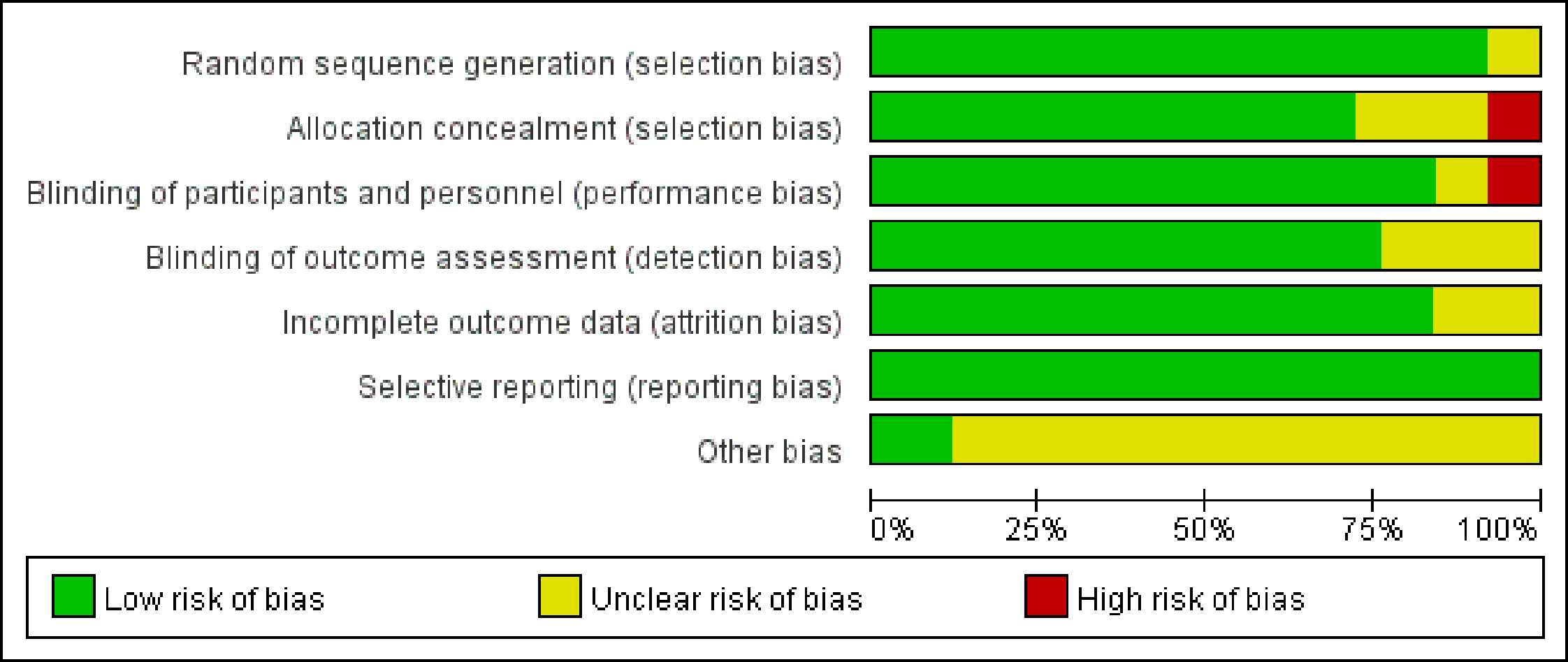 Figure 2 Risk of bias graph. The Cochrane collaboration’s tool was used to evaluate risk of bias.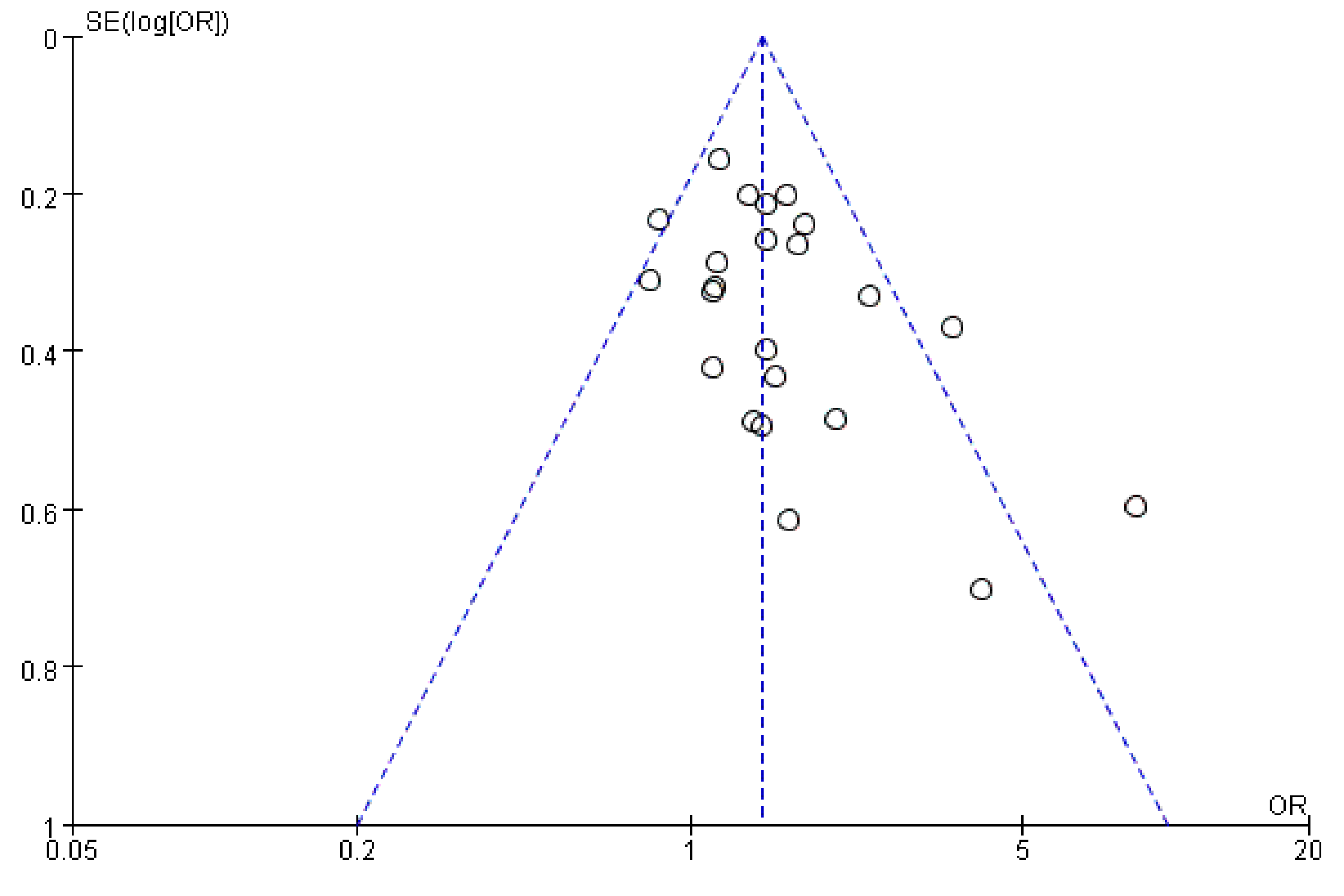 Figure 3 Funnel plot of included studies for potential publication bias. The funnel plot appeared not absolutely symmetric.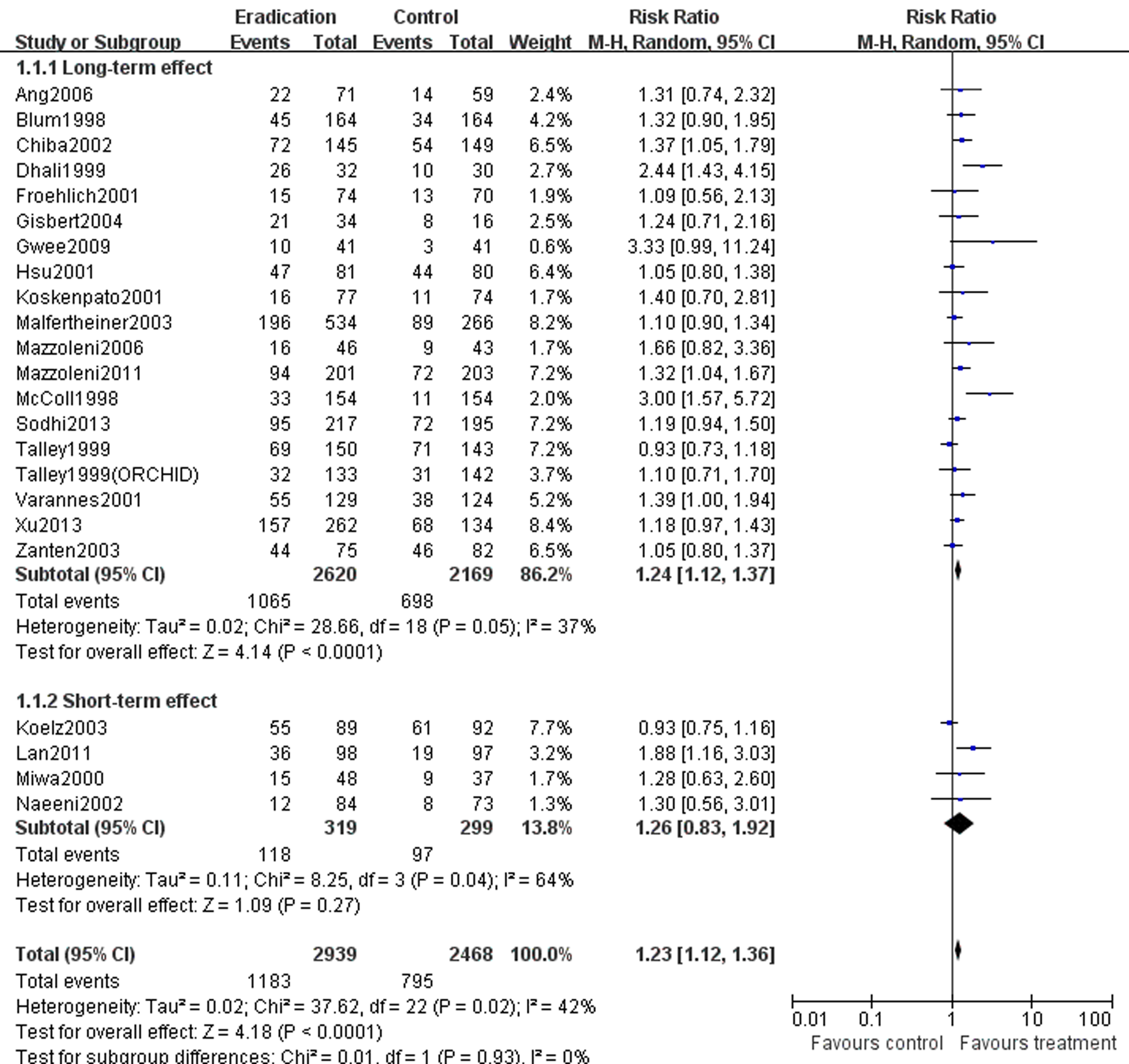 Figure 4 Forest plot of the effects comparing Helicobacter pylori eradication vs control on symptom relief. Twenty-three articles were included. The random effect model (Mantel-Haenszel method) was applied. 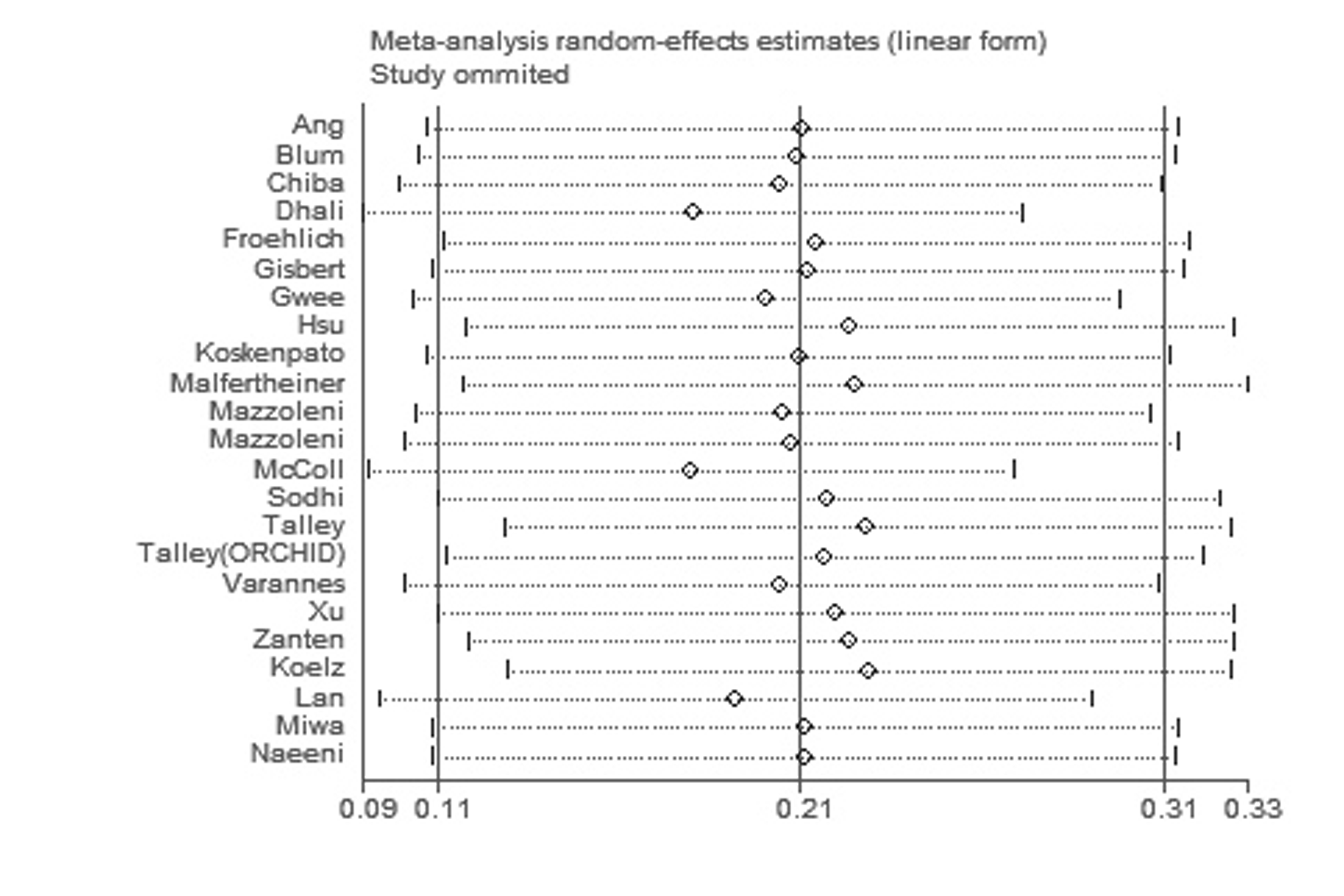 Figure 5 Sensitivity analysis of the effects comparing Helicobacter pylori eradication vs control on symptom relief.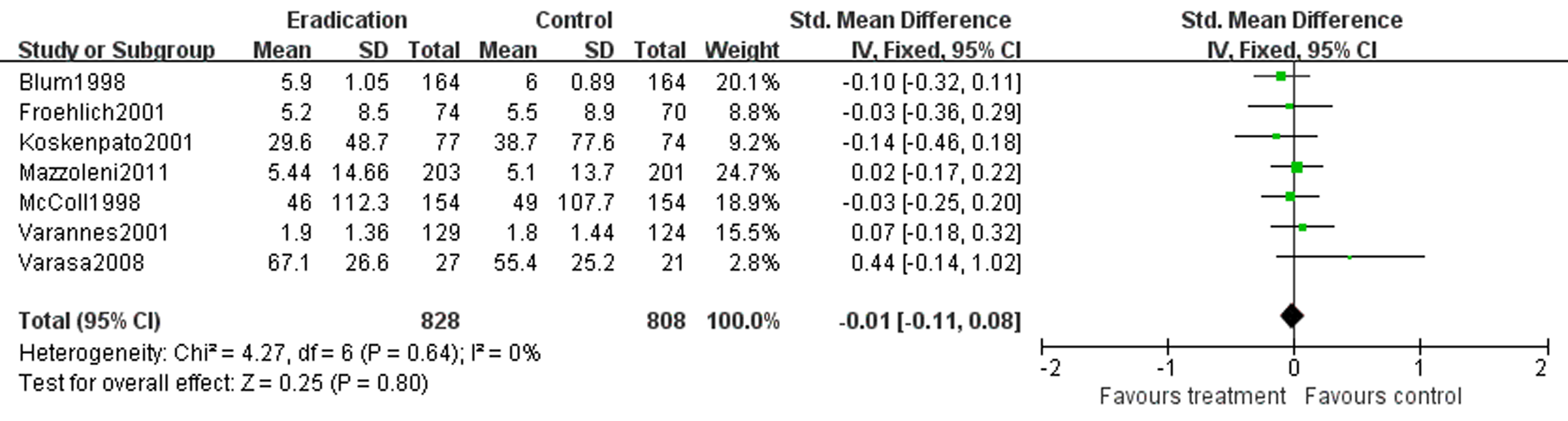 Figure 6 Forest plot of the effects comparing Helicobacter pylori eradication vs control on quality of life. Seven articles were included. The fixed effect model (Inverse Variance method) was applied. 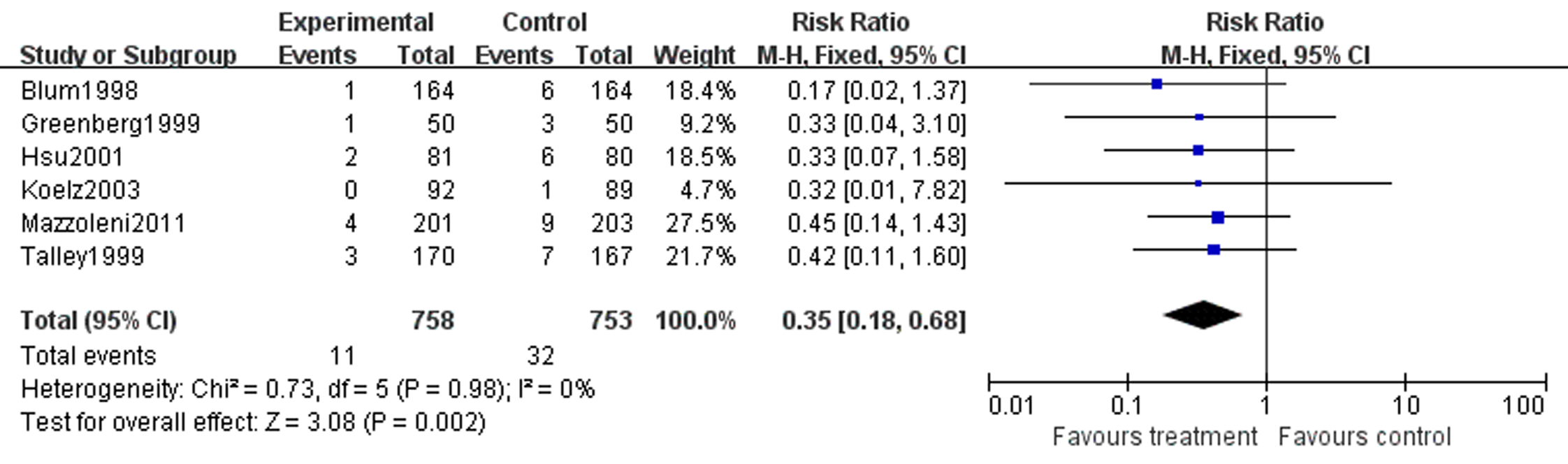 Figure 7 Forest plot of the effects compared Helicobacter pylori eradication vs control on long-term peptic ulceration. Six articles were included. The fixed effect (Inverse Variance method) model was applied.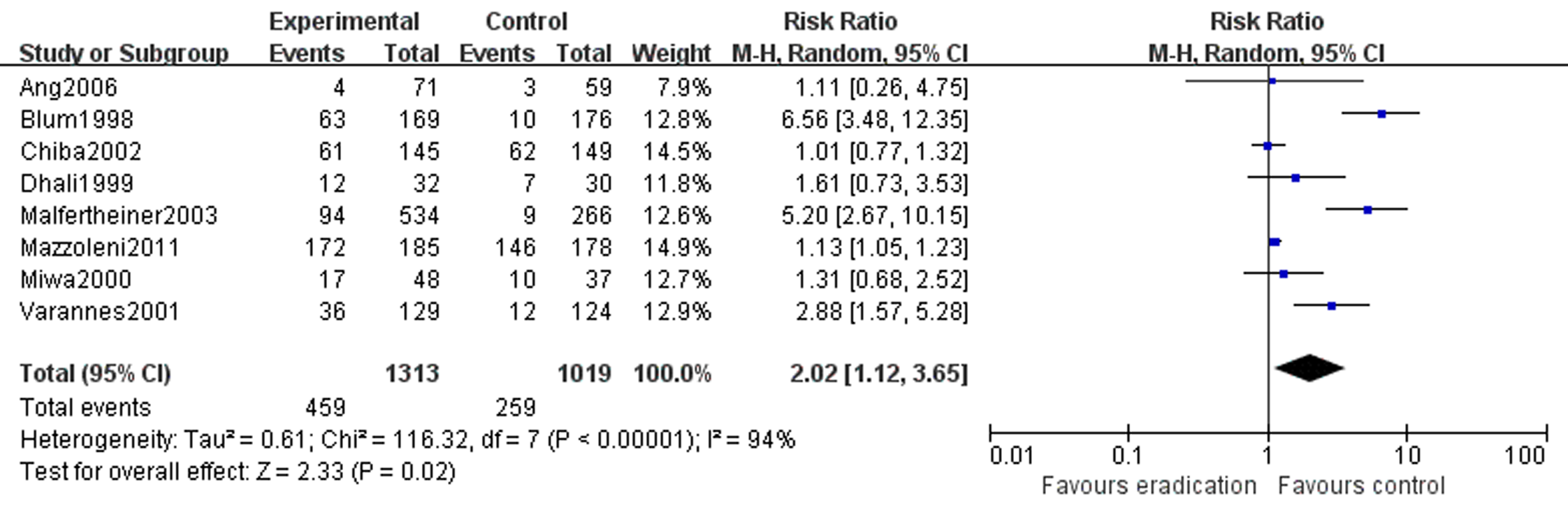 Figure 8 Forest plot of the effects comparing Helicobacter pylori eradication vs control on adverse events. Eight articles were included. The random effect model (Mantel-Haenszel method) was applied. 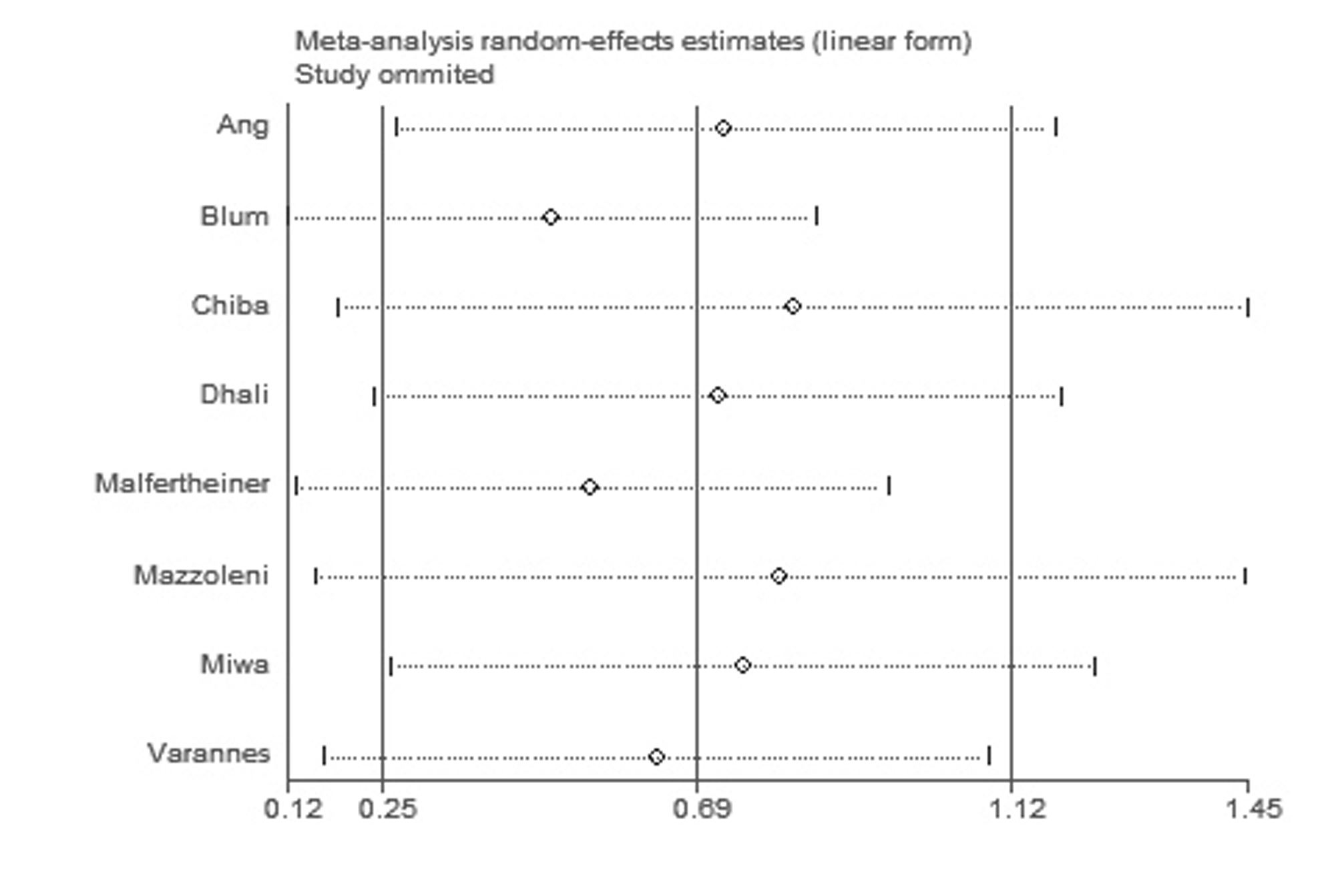 Figure 9 Sensitivity analysis of the effects compared Helicobacter pylori eradication vs control on adverse events.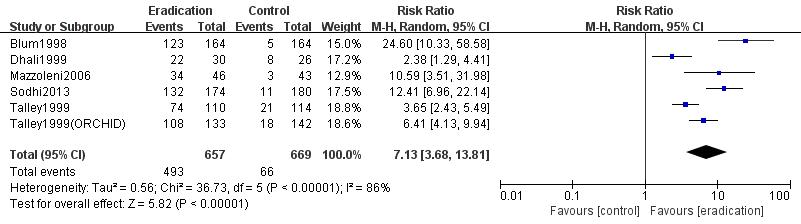 Figure 10 Forest plot of the effects comparing Helicobacter pylori eradication vs control on histologic resolution of chronic gastritis. Six articles were included. The random effect model (Mantel-Haenszel method) was applied. Table 1 Characteristics of studies included in the meta-analysisStudySample (M/F)Age, meanCountryLast visit (mo)InterventionHelicobacter pylori eradicationAng, 2006130 (47/83)38Singapore12LAC73.2%Blum, 1998328 (136/192)47Global12OAC79%Chiba, 2002394 (148/246)49.5Canada12OMC75%Dhali, 199962 (44/18)32.5India12BMTe87.5%Froehlich, 2001144 (64/80)44.6Switzerland12LAC75%Gisbert, 200450 (15/35)41.5Spain12OAC76%Greenberg, 1999100 (31/69)46.5United States12OC70.5%Gwee, 200982 (38/44)40.4Singapore12OCT68.3%Hsu, 2001161 (78/83)50.9China12LMTe78%Koelz, 2003181 (74/107)47.5Switzerland6AO51.7%Koskenpato, 2001151 (52/99)51.7Finland12AMO82%Lan, 2011195 (89/106)47.4China3RAC85.7%Malfertheiner, 2003800 (380/420)46.2Germany12LAC63.9%Mazzoleni, 200689 (20/69)41.3Brazil12LAC91.3%Mazzoleni, 2011404 (86/318)46Brazil12OAC88.6%McColl, 1998318 (155/163)42.1United Kingdom12AMO88%Miwa, 200085 (40/45)51.5Japan3OAC85.4%Naeeni, 2002157 (47/110)32.5Iran9ABM52.6%Sodhi, 2013519 (169/350)44.5India12OAC69.9%Talley, 1999293 (133/160)46.4United States12LCA80%Talley, 1999 (ORCHID) 275 (98/177)50Australia12OAC85%Varannes, 2001253 (112/141)51France12RaAC69%Varasa, 200848 (21/27)37Spain12RA81.4%Xu, 2013396 (135/261)40China12ACE76.36%Zanten, 2003157 (72/81)48Canada12LCA82%A: Amoxillin; B: Bismuth salt; C: Clarithromycin; E: Esoprazole; F: Furazolidone; L: Lansoprazole; M: Metronidizole; O: Omeprazole; R: Rabeprazole; Ra: Ranitidine; T: Tinidazole; Te: Tetracycline.A: Amoxillin; B: Bismuth salt; C: Clarithromycin; E: Esoprazole; F: Furazolidone; L: Lansoprazole; M: Metronidizole; O: Omeprazole; R: Rabeprazole; Ra: Ranitidine; T: Tinidazole; Te: Tetracycline.A: Amoxillin; B: Bismuth salt; C: Clarithromycin; E: Esoprazole; F: Furazolidone; L: Lansoprazole; M: Metronidizole; O: Omeprazole; R: Rabeprazole; Ra: Ranitidine; T: Tinidazole; Te: Tetracycline.A: Amoxillin; B: Bismuth salt; C: Clarithromycin; E: Esoprazole; F: Furazolidone; L: Lansoprazole; M: Metronidizole; O: Omeprazole; R: Rabeprazole; Ra: Ranitidine; T: Tinidazole; Te: Tetracycline.A: Amoxillin; B: Bismuth salt; C: Clarithromycin; E: Esoprazole; F: Furazolidone; L: Lansoprazole; M: Metronidizole; O: Omeprazole; R: Rabeprazole; Ra: Ranitidine; T: Tinidazole; Te: Tetracycline.A: Amoxillin; B: Bismuth salt; C: Clarithromycin; E: Esoprazole; F: Furazolidone; L: Lansoprazole; M: Metronidizole; O: Omeprazole; R: Rabeprazole; Ra: Ranitidine; T: Tinidazole; Te: Tetracycline.A: Amoxillin; B: Bismuth salt; C: Clarithromycin; E: Esoprazole; F: Furazolidone; L: Lansoprazole; M: Metronidizole; O: Omeprazole; R: Rabeprazole; Ra: Ranitidine; T: Tinidazole; Te: Tetracycline.